Estimado estudiante te damos la bienvenida a este nuevo año escolar 2021. Damos inicio a las actividades de la estrategia “Aprendo en casa” de manera remota. A continuación, te invitamos a desarrollar la evaluación de entrada como parte de la evaluación diagnóstica para conocer tus saberes previos, esta información nos permitirá adecuar los temas para el Área de Educación para el Trabajo. Para esto te presentamos una experiencia de aprendizaje titulada “Reflexionemos sobre la educación remota y sus efectos durante el año 2020” a partir de ello desarrollarás una situación significativa con su respectiva actividades, retos y producto. Lee atentamente las indicaciones.  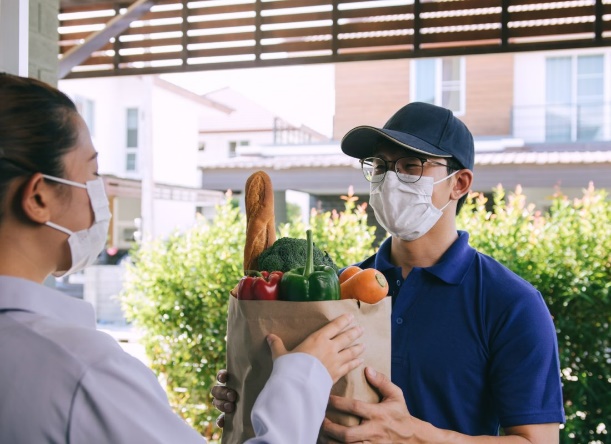 EXPERIENCIA DE APRENDIZAJE:“Reflexionemos sobre la educación remota y sus efectos durante el año 2020”LECTURAS DE AYUDA:LECTURA COMPLEMENTARIA: “La personalidad del entalle”Lee el siguiente texto según el orden de los números. 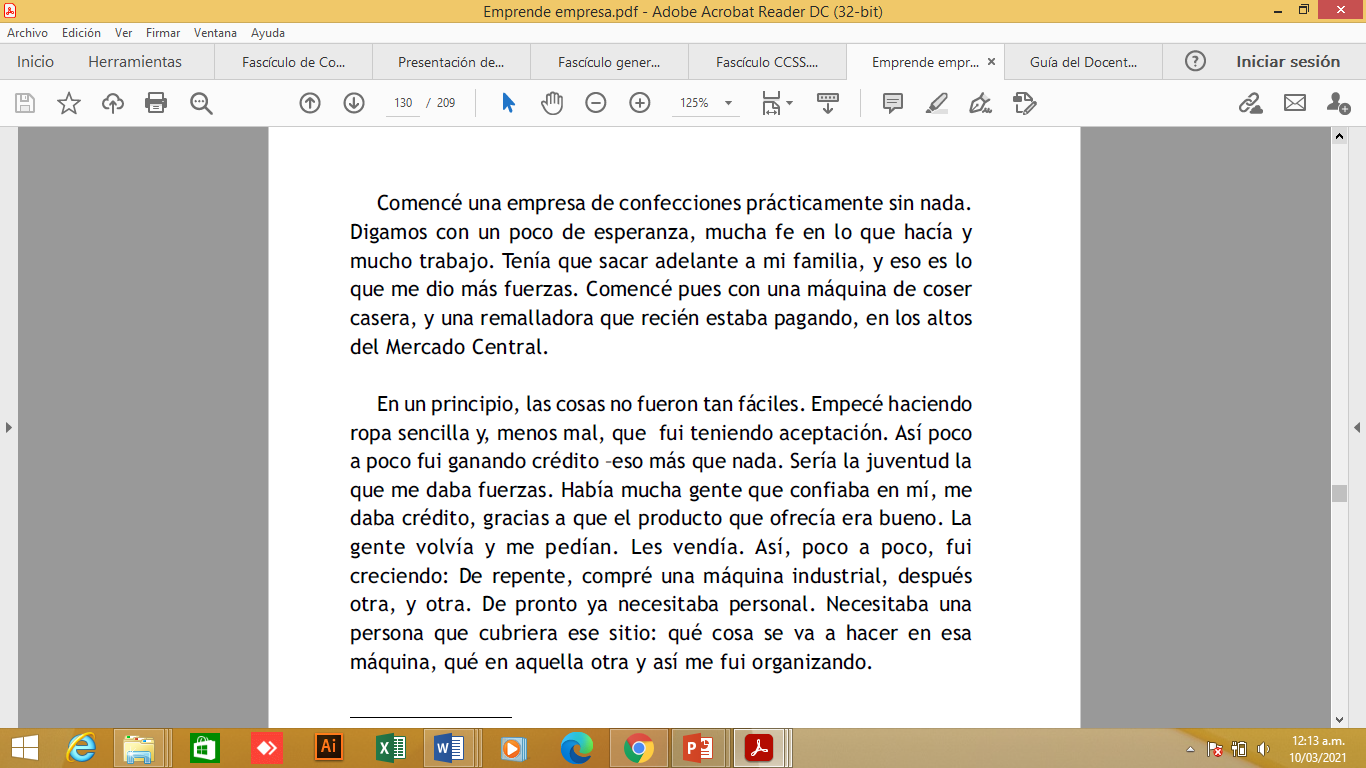 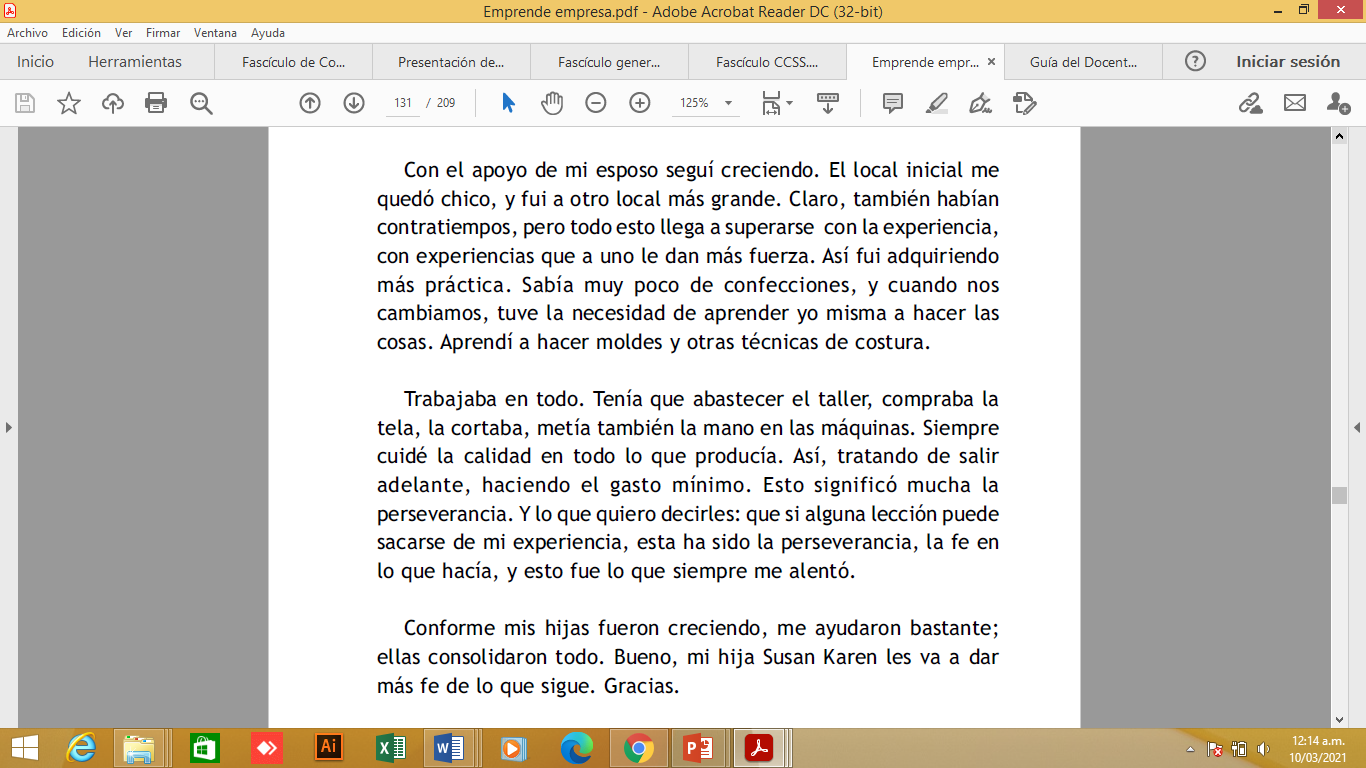 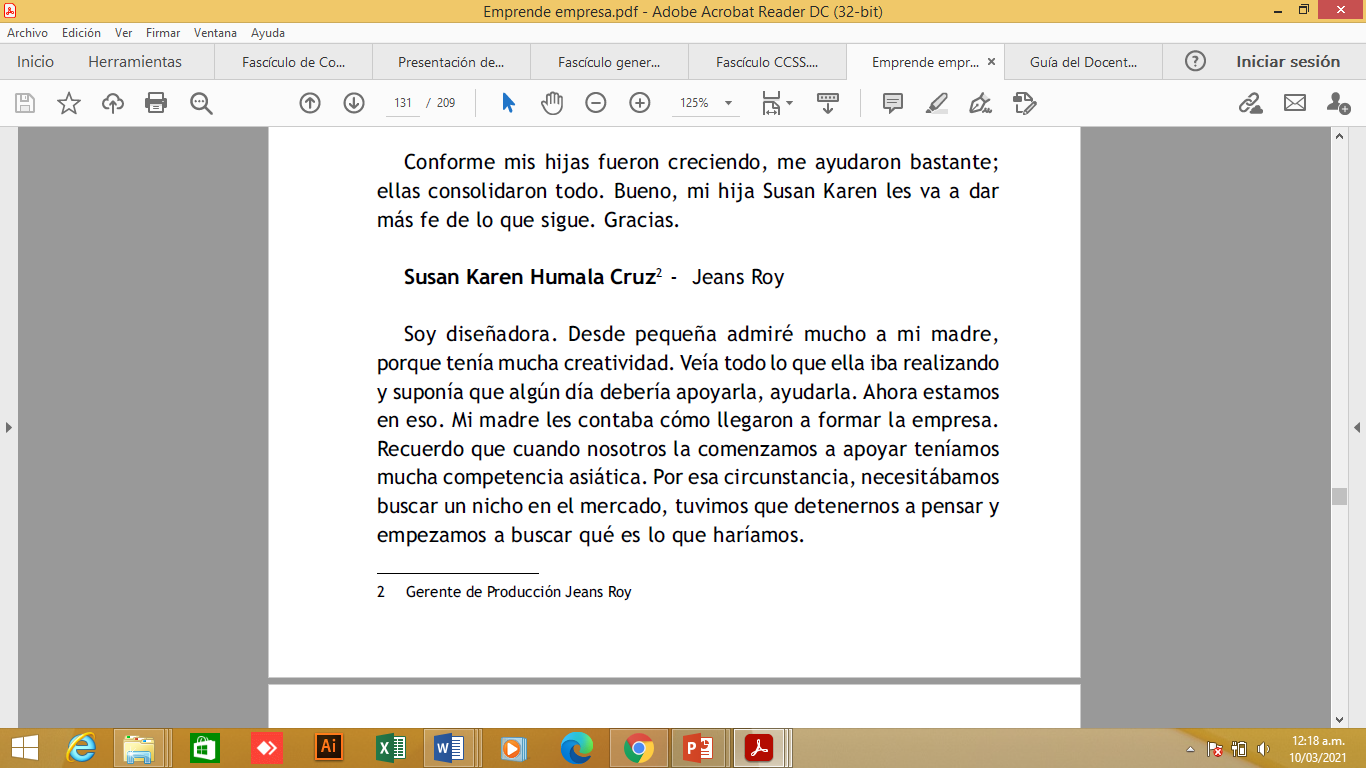 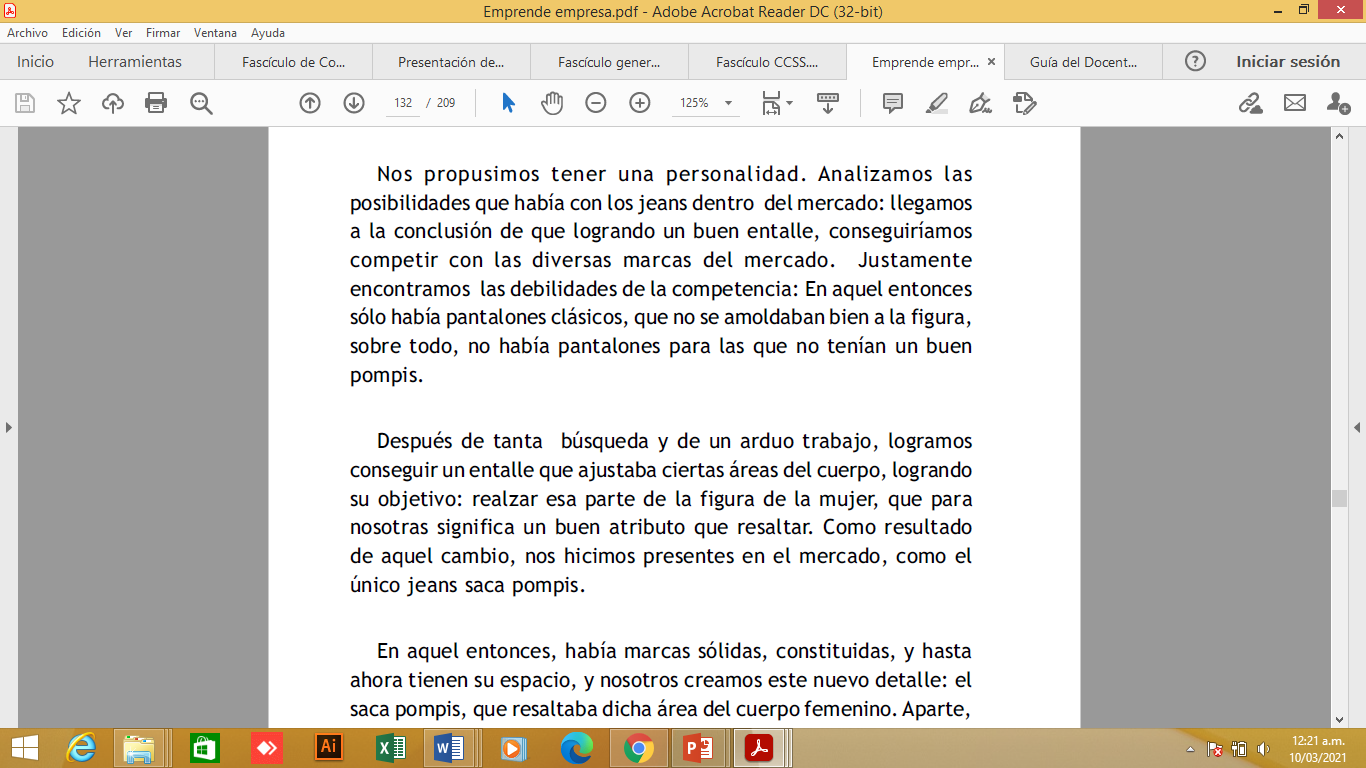 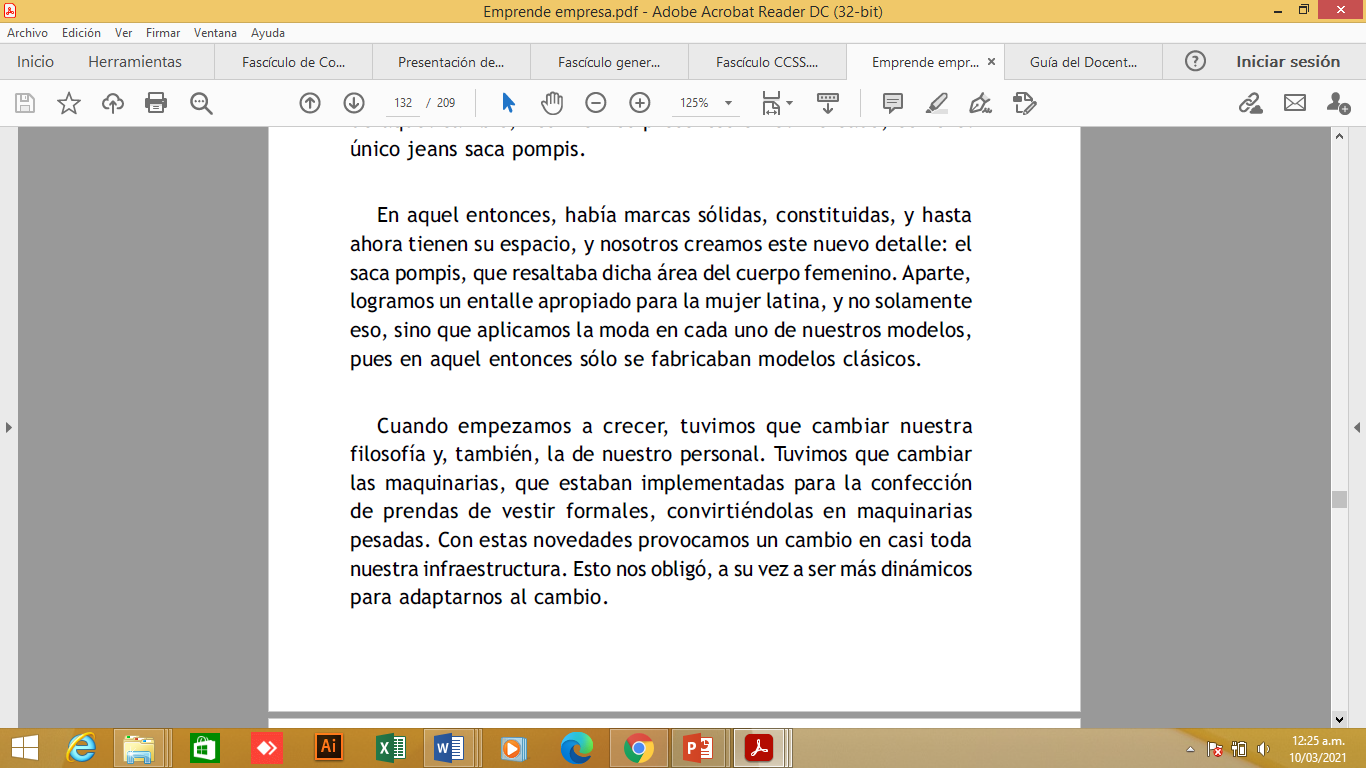 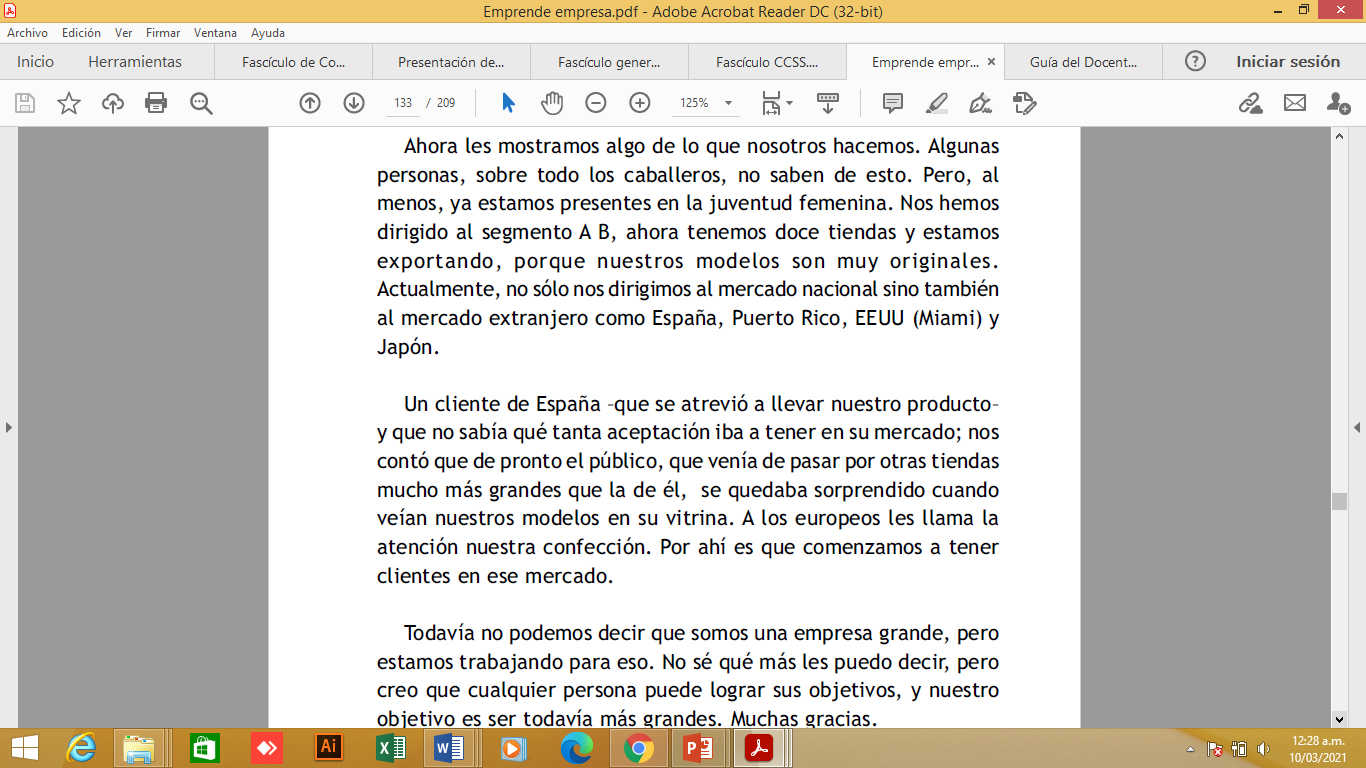 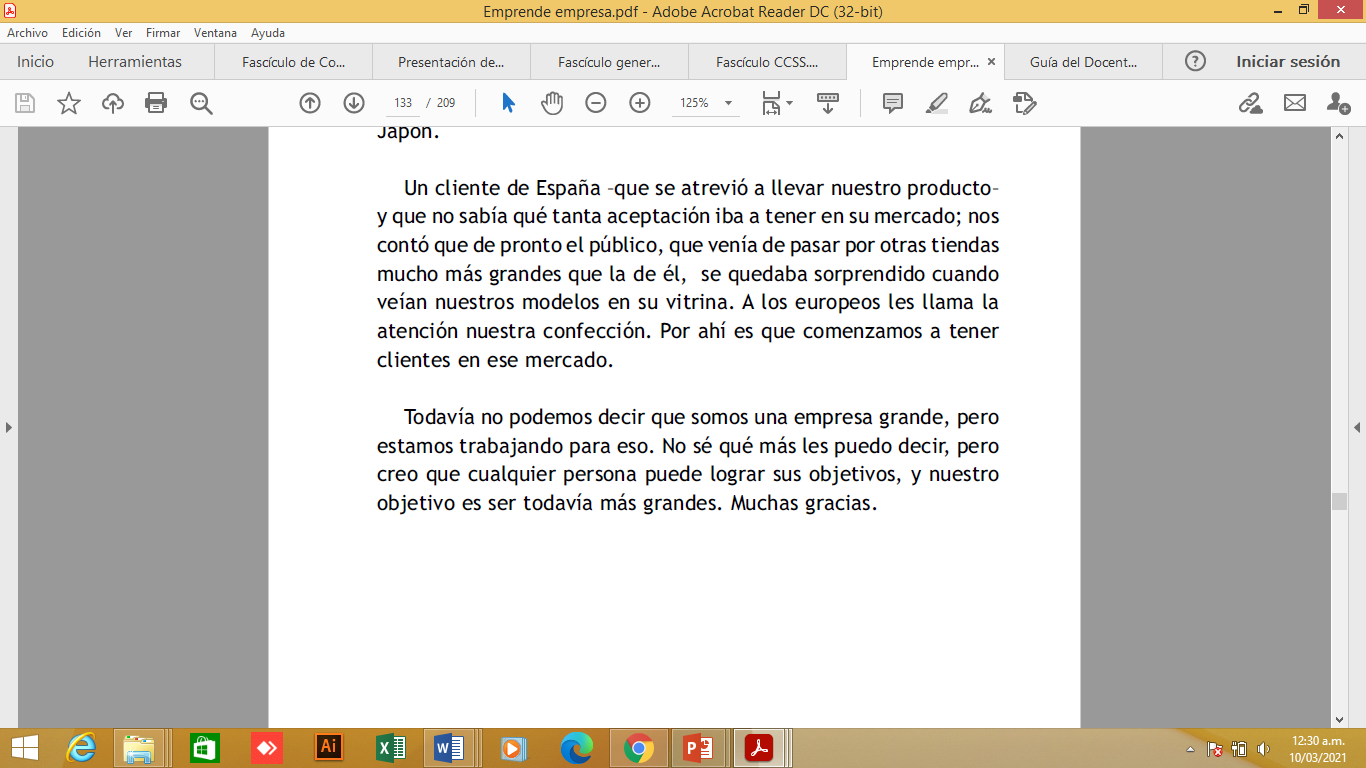 COMPETENCIAGestiona proyectos de emprendimiento económico o socialSITUACIÓN SIGNIFICATIVA 1SITUACIÓN SIGNIFICATIVA 1Debido al contexto de la pandemia, durante el año académico 2020 hemos desarrollado las clases de manera remota, y esto ha conllevado a que las y los estudiantes y maestros sufran efectos secundarios a consecuencia del trabajo remoto haciendo uso de las TIC y por ello están mayor tiempo sentados. Esta situación se ha presentado a nivel mundial y local. Trayendo como consecuencia un mayor desgaste emocional, que también deriva en un mayor agotamiento y síntomas de cansancio, así como dolor de espalda, caderas, cuello, etc. Ante esta situación, nos planteamos las siguientes preguntas: ¿Qué medidas de bioseguridad están tomando en cuenta en tu familia para protegerse de la COVID-19 y qué sugerencias puedes brindar a las personas que no toman en cuenta estas medidas?¿Por qué crees que los cuidados en los adultos mayores y en los niños deber ser iguales?Menciona los problemas y dificultades que las y los estudiantes enfrentan en esta situación de educación a distancia.¿Cuál es la postura correcta para utilizar la laptop o computadora? ¿Qué idea de negocio plantearías según la situación presentada para colaborar con la comunidad, que tenga éxito, requiera poca inversión y sea rentable en esta pandemia COVID-19?¿Cuáles serían tus propuestas de negocio en tu localidad que solucionarían las dificultades mencionadas teniendo en cuenta las medidas de bioseguridad? Mencione los datos psicográficas y demográficos que se pueden obtener del segmento de clientes de tu posible idea de negocio. Diseña un boceto de un prototipo sobre la idea de negocio que plantearías. A partir de la información recibida sobre idea de negocio, cliente y lectura complementaria desarrollarás las 8 preguntas, éstas te ayudarán a redactan una carta dirigida a tu docente, en la que reflexiones sobre las principales problemáticas que enfrentan las y los estudiantes ante la educación a distancia. Luego propondrás tus ideas de negocio para solucionar las dificultades que encuentras en tu localidad.  Debido al contexto de la pandemia, durante el año académico 2020 hemos desarrollado las clases de manera remota, y esto ha conllevado a que las y los estudiantes y maestros sufran efectos secundarios a consecuencia del trabajo remoto haciendo uso de las TIC y por ello están mayor tiempo sentados. Esta situación se ha presentado a nivel mundial y local. Trayendo como consecuencia un mayor desgaste emocional, que también deriva en un mayor agotamiento y síntomas de cansancio, así como dolor de espalda, caderas, cuello, etc. Ante esta situación, nos planteamos las siguientes preguntas: ¿Qué medidas de bioseguridad están tomando en cuenta en tu familia para protegerse de la COVID-19 y qué sugerencias puedes brindar a las personas que no toman en cuenta estas medidas?¿Por qué crees que los cuidados en los adultos mayores y en los niños deber ser iguales?Menciona los problemas y dificultades que las y los estudiantes enfrentan en esta situación de educación a distancia.¿Cuál es la postura correcta para utilizar la laptop o computadora? ¿Qué idea de negocio plantearías según la situación presentada para colaborar con la comunidad, que tenga éxito, requiera poca inversión y sea rentable en esta pandemia COVID-19?¿Cuáles serían tus propuestas de negocio en tu localidad que solucionarían las dificultades mencionadas teniendo en cuenta las medidas de bioseguridad? Mencione los datos psicográficas y demográficos que se pueden obtener del segmento de clientes de tu posible idea de negocio. Diseña un boceto de un prototipo sobre la idea de negocio que plantearías. A partir de la información recibida sobre idea de negocio, cliente y lectura complementaria desarrollarás las 8 preguntas, éstas te ayudarán a redactan una carta dirigida a tu docente, en la que reflexiones sobre las principales problemáticas que enfrentan las y los estudiantes ante la educación a distancia. Luego propondrás tus ideas de negocio para solucionar las dificultades que encuentras en tu localidad.  ActividadesActividad 1: Analizan la lectura sobre idea de negocio y cliente Actividad 2: Analizan la lectura complementaria sobre un emprendimiento “La personalidad del entalle”.Actividad 3: Investiga sobre la postura correcta para utilizar la laptop o computadoraRetoDesarrollar las 8 preguntas planteadas Producto Redacta una carta 